2023年財團法人鴻海教育基金會獎助學金辦法公告（高中職專用）一、目    的：鴻海教育基金會相信「生命不可限量」，希望幫助孩子不因家庭因素而限制他們的發展機會，因此特設「鴻海獎學鯨」獎助學金，協助學生即使家境清寒，也能順利求學，悠遊於學習之海中。二、名    額：伍佰名(主辦單位保留視申請情況不足額錄取或增額錄取之權利)三、金    額：每名獲獎學生新台幣兩萬元整的使用額度。（註：由於2024年2月起高中職全面免學費，因此鴻海教育基金會將去年訂定的一學年四萬元獎助學金額度改為兩萬元使用額度。）四、申請資格：由學校推薦之具有學籍、且家境貧困（符合下列情況其中之一者，並請附上相關證明）之高中職學子：1. 家境清寒之邊緣戶2. 家庭突遭變故、家長非自願性失業、或特殊情形致家庭經濟困難者3. 111或112年度各縣市政府列冊之中低收入戶或低收入戶五、運作事宜：（一）本獎助學金須以學校為提出申請、領款簽收與管理運用單位，且學校須將款項專用於基金會指定之獲選學生。但獲選學生僅為在該校就讀時擁有此獎助學金之使用額度，並非實際擁有此筆獎助學金，所以學生不可要求領出此獎助學金或自行決定如何使用；一旦學生因任何原因不再就讀於該校，也不得主張要帶走此獎助學金。（二）學校推薦並彙整個別學生資料後統一提出申請，在確認獲選名單後，基金會將把每名學生兩萬元的額度款項，匯至學校帳戶，並由學校簽收領據、管理、運用。（三）本獎助學金須優先用於獲選學生在校與學習相關所需（例如：學費、代收代辦費、學校課後輔導、講義費、社團費、校外教學、畢業旅行、學用品……等），且為學校教育儲蓄戶或縣市教育局處難以協助之費用；若有餘，亦可用於該生本身之必要生活扶助（例如：配眼鏡、添禦寒衣物、換球鞋……等）。當學年未用完的餘款，之後可繼續沿用於該生。（四）獎助學金經費使用請注意下列事項：         （善款得來不易，敬請校方於學生使用時能協助教導學生顧慮外界觀感。）1. 除眼鏡、助聽器等亟需顧慮品質之相關學習扶助產品外，其他購買物品單價請勿超過3,000元（選購時請務求考量合適實惠性，若超過，請務必詳盡說明為何一定需購買該高價商品）2. 不適用於家用支出（例如：房租、家用品、瓦斯水電費……等）3. 若有特殊需求請洽基金會了解。（五）學校請須於學年結束時（六月底以前）提供經費使用概況表（請見附件一）予鴻海教育基金會，以供基金會了解經費使用狀況。填寫參考範例請見附件二。（六）一旦該生離開學校（輟學、休學、轉學、升至他校……等）或家境改善，而該生之獎助學金尚有餘額，則請學校須立即通報基金會，由基金會決定該筆剩餘款項之後續處理（例如：將此筆獎助學金之餘款轉至該生轉讀之他校，或是轉做現校之鴻海急難救助金……等）；惟若轉為急難救助金，須在經基金會以書面文字同意後，學校始可動支此急難救助金幫助其他學生，且亦請須於每學年結束時（六月底）提供此急難救助金概況表（附件三）予基金會了解。六、申請時間：112年9月1日至112年9月25日（基金會有權視申請情況予以延長）七、申請說明：（一）申請表格資料請至鴻海教育基金會官方網站下載，或至此雲端連結下載：https://bit.ly/42iIg5Z（二）請將申請資料按下述（三）之順序排列，並調整為PDF檔寄送，未依照此格式或資料顯示不清無法辨識者，基金會有權判定喪失甄選資格，恕不另行通知。（三）申請文件（請完整填具下列文件並由學校負責單位統一遞件）學校申請同意書暨推薦學生名單總表學校匯款資料受推薦學生資料表教師推薦函學生家長同意書（四）上傳申請資料注意事項：ㄧ、文件一及文件二請合併為一個PDF檔案，並命名為「OO縣市OO學校 鴻海獎學鯨（高中職組）申請書」二、文件三至文件五則請依個別學生各自合併為一個PDF檔案，並命名為「OO縣市OO學校 鴻海獎學鯨（高中職組）姓名」（例：台北市美麗高中 鴻海獎學鯨（高中職組）王大同）三、將所有PDF檔案製作成一份壓縮檔(.zip)，上傳至申請網址四、每校總上傳檔案大小以10MB為限，若超過，請各校自行壓縮檔案上傳。備註：附件一「經費使用概況表」與附件三「急難救助金使用概況表」，請於學年結束後之六月底前再行提供，並上傳至基金會指定網址。（五）經費使用概況表繳交注意事項：一、每校若有超過一位學生獲獎，請將所有學生的經費使用概況表統整成一份PDF檔案，並命名為「國小/國中/高中組＿OO學校經費使用概況表」二、每校以一份PDF檔案寄至獎學鯨專用信箱：scholarship@foxconnfoundation.org，信件標題為「國小/國中/高中組＿OO學校經費使用概況表」三、經費使用概況表填寫及繳交情形將影響下一年度學校申請名額，請務必仔細填寫並準時繳交，以利後續進行行政作業。八、注意事項（一）申請方應注意所提供之所有文件均須確保為真，若經本會查證有任一項目不實，本會有權判定申請方喪失申請資格。（二）審查評選期間若主辦單位認為有必要，得要求與學生進行視訊、面談（三）評選方式：由本會辦理審核決定。（四）結果公佈：請於民國112年11月30日以前自行到鴻海教育基金會官方網站查看，本會也將以電子郵件或電話方式通知學校。（五）依據財團法人法第 25 條第 3 項第 2 款規定，財團法人應主動公開「前一年度之接受補助、捐贈名單清冊及支付獎助、捐贈名單清冊」，由於獎助學金將由學校收受保管運用，鴻海教育基金會將僅公開學校校名，不會公開學生姓名。九、本辦法如有未盡事宜得隨時修正之，本會並保有最終解釋權。最新消息及問題諮詢：1. 粉絲專頁：https://www.facebook.com/foxconnscholarship2. 線上問題諮詢line@：＠fef533. 客服電話：0800-860-880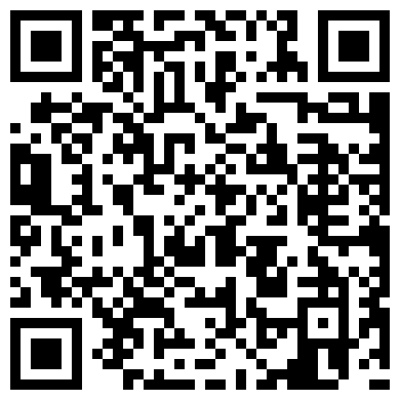 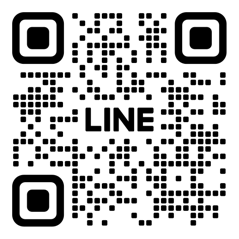 文件一2023鴻海獎學鯨  學校申請同意書茲同意本校為申請財團法人鴻海教育基金會「鴻海獎學鯨」計畫所提交之申請書及相關文件上所登載之學生資料，基金會基於內部行政作業所需，得依個人資料保護法相關規定為必要之蒐集、處理及利用。另，本校亦同意配合「鴻海獎學鯨」計畫之申請辦法與各項規定辦理相關事宜，包含但不限於：將獎助學金匯至學校帳戶，並由學校簽收領據、管理運用，以及提供經費使用概況表及其他必要事項等。學校名稱：_____________縣市_____________________________ 申請負責人：__________________________     第二聯絡人： _____________________                      職銜：________________________________     職銜： ___________________________                            市話：________________________________     市話： ___________________________手機：________________________________     手機： ___________________________                推薦學生名單總表  （若有必要，請自行增加欄位）文件二文件三2023鴻海獎學鯨  受推薦學生資料表（高中職專用）文件四文件五2023鴻海獎學鯨  學生家長同意書茲同意學生__________________接受學校推薦，參加學校申請鴻海獎學鯨計畫，並同意配合計畫之申請辦法與各項規定，包含但不限於：若獲選可受獎助，獎助學金為匯至學校帳戶，由學校統籌管理運用於學生在校學習之相關需要；學生只有在就讀於該校時擁有該獎助學金之使用額度，並非實際擁有此筆費用，所以學生不可要求領出此獎助學金或自行決定如何使用；一旦學生因任何原因不再就讀於該校，也不得主張要帶走此獎助學金。                                        監護人 或 家長簽名：_____________________________附件ㄧ 申請時暫不用附，待學年結束前，再請填寫並寄PDF檔至獎學鯨專用信箱。鴻海獎學鯨獎助學金 經費使用概況表縣市：                  校名：                                      班別：       年        班學生姓名：     導師簽章（以示確認無誤）：＿＿＿＿＿＿＿＿＿＿＿＿附件二請依循以下正確範例填寫，並符合經費使用規範正確範例錯誤範例購買物品請注意是否與學習及必要生活扶助相關，且單價請勿超過3,000元，並請協助教導學生顧慮外界觀感，考量該品項是否合適、實惠與必要性。項目請勿僅寫分類（例如：學用品、學習費用）及總金額，請將實際項目內容及各項金額列出獎助學金不適用於貼補家用及房租等附件三申請時暫不用附，待獎助學金轉為貴校之急難救助金且使用後，於學年結束後填寫並寄PDF檔至獎學鯨專用信箱鴻海教育基金會 急難救助金 使用概況表縣市：＿＿＿＿＿＿＿＿＿ 校名： ＿＿＿＿＿＿＿＿＿＿＿＿＿＿            承辦人姓名：＿＿＿＿＿＿＿＿＿ 承辦人電話：＿＿＿＿＿＿＿＿＿             因學生＿＿＿＿＿＿＿＿＿離校，故該生獎助學金轉為本校急難救金。（請學校將此經費使用狀況記錄於此表，並詳實註記使用於哪位學生、項目、金額、日期及使用說明。）承辦人簽章（以示確認無誤）：＿＿＿＿＿＿＿＿＿＿＿年級／班別學生姓名導師姓名導師聯絡電話學校匯款資料學校匯款資料帳戶名稱銀行代碼/分行號碼（例：0130017 國泰世華 館前分行）匯款帳號統一編號存簿封面影本學生姓名：學生姓名：學生姓名：學生姓名：學生姓名：性別：□ 男      □ 女性別：□ 男      □ 女性別：□ 男      □ 女生日：民國           年         月         日生日：民國           年         月         日生日：民國           年         月         日生日：民國           年         月         日最近半年內半身脫帽照片最近半年內半身脫帽照片學校所在地：                   縣/市學校所在地：                   縣/市學校所在地：                   縣/市學校所在地：                   縣/市學校所在地：                   縣/市學校所在地：                   縣/市學校所在地：                   縣/市學校所在地：                   縣/市身分證字號：身分證字號：身分證字號：身分證字號：最近半年內半身脫帽照片最近半年內半身脫帽照片校名/班級：公/私立          高中職        年        班校名/班級：公/私立          高中職        年        班校名/班級：公/私立          高中職        年        班校名/班級：公/私立          高中職        年        班校名/班級：公/私立          高中職        年        班校名/班級：公/私立          高中職        年        班校名/班級：公/私立          高中職        年        班校名/班級：公/私立          高中職        年        班身分證字號：身分證字號：身分證字號：身分證字號：最近半年內半身脫帽照片最近半年內半身脫帽照片住家地址：住家地址：住家地址：住家地址：住家地址：住家地址：住家地址：住家地址：住家地址：住家地址：住家地址：住家地址：最近半年內半身脫帽照片最近半年內半身脫帽照片前一學年度學業成績前一學年度學業成績前一學年度學業成績前一學年度學業成績前一學年度學業成績前一學年度學業成績前一學年度學業成績前一學年度操行成績前一學年度操行成績前一學年度操行成績前一學年度操行成績前一學年度操行成績最近半年內半身脫帽照片最近半年內半身脫帽照片上學期上學期下學期下學期總平均總平均總平均上學期上學期下學期總平均總平均最近半年內半身脫帽照片最近半年內半身脫帽照片最近半年內半身脫帽照片最近半年內半身脫帽照片身份類別（可複選）：□ 中低收入戶     □ 低收入戶     □ 清寒生（無政府證明者）     □ 單親   □ 失親     □ 隔代教養     □ 親友撫養     □其他：___________________身份類別（可複選）：□ 中低收入戶     □ 低收入戶     □ 清寒生（無政府證明者）     □ 單親   □ 失親     □ 隔代教養     □ 親友撫養     □其他：___________________身份類別（可複選）：□ 中低收入戶     □ 低收入戶     □ 清寒生（無政府證明者）     □ 單親   □ 失親     □ 隔代教養     □ 親友撫養     □其他：___________________身份類別（可複選）：□ 中低收入戶     □ 低收入戶     □ 清寒生（無政府證明者）     □ 單親   □ 失親     □ 隔代教養     □ 親友撫養     □其他：___________________身份類別（可複選）：□ 中低收入戶     □ 低收入戶     □ 清寒生（無政府證明者）     □ 單親   □ 失親     □ 隔代教養     □ 親友撫養     □其他：___________________身份類別（可複選）：□ 中低收入戶     □ 低收入戶     □ 清寒生（無政府證明者）     □ 單親   □ 失親     □ 隔代教養     □ 親友撫養     □其他：___________________身份類別（可複選）：□ 中低收入戶     □ 低收入戶     □ 清寒生（無政府證明者）     □ 單親   □ 失親     □ 隔代教養     □ 親友撫養     □其他：___________________身份類別（可複選）：□ 中低收入戶     □ 低收入戶     □ 清寒生（無政府證明者）     □ 單親   □ 失親     □ 隔代教養     □ 親友撫養     □其他：___________________身份類別（可複選）：□ 中低收入戶     □ 低收入戶     □ 清寒生（無政府證明者）     □ 單親   □ 失親     □ 隔代教養     □ 親友撫養     □其他：___________________身份類別（可複選）：□ 中低收入戶     □ 低收入戶     □ 清寒生（無政府證明者）     □ 單親   □ 失親     □ 隔代教養     □ 親友撫養     □其他：___________________身份類別（可複選）：□ 中低收入戶     □ 低收入戶     □ 清寒生（無政府證明者）     □ 單親   □ 失親     □ 隔代教養     □ 親友撫養     □其他：___________________身份類別（可複選）：□ 中低收入戶     □ 低收入戶     □ 清寒生（無政府證明者）     □ 單親   □ 失親     □ 隔代教養     □ 親友撫養     □其他：___________________最近半年內半身脫帽照片最近半年內半身脫帽照片與學生同住主要照顧者之姓名、稱謂及關係姓名：                        稱謂（關係）：  與學生同住主要照顧者之姓名、稱謂及關係姓名：                        稱謂（關係）：  與學生同住主要照顧者之姓名、稱謂及關係姓名：                        稱謂（關係）：  與學生同住主要照顧者之姓名、稱謂及關係姓名：                        稱謂（關係）：  與學生同住主要照顧者之姓名、稱謂及關係姓名：                        稱謂（關係）：  與學生同住主要照顧者之姓名、稱謂及關係姓名：                        稱謂（關係）：  與學生同住主要照顧者之姓名、稱謂及關係姓名：                        稱謂（關係）：  與學生同住主要照顧者之姓名、稱謂及關係姓名：                        稱謂（關係）：  監護人姓名、稱謂及關係姓名：                       稱謂：監護人姓名、稱謂及關係姓名：                       稱謂：監護人姓名、稱謂及關係姓名：                       稱謂：監護人姓名、稱謂及關係姓名：                       稱謂：監護人姓名、稱謂及關係姓名：                       稱謂：監護人電話：家庭成員背景家屬稱謂家屬稱謂姓名姓名存歿年齡年齡健康狀況健康狀況健康狀況就業/學狀況例：高三或會計就業/學狀況例：高三或會計每月收入（非必填，但請盡量填寫）家庭成員背景存/歿正常  疾病  身心障礙 正常  疾病  身心障礙 正常  疾病  身心障礙 家庭成員背景存/歿正常  疾病  身心障礙正常  疾病  身心障礙正常  疾病  身心障礙家庭成員背景存/歿正常  疾病  身心障礙正常  疾病  身心障礙正常  疾病  身心障礙家庭成員背景存/歿正常  疾病  身心障礙正常  疾病  身心障礙正常  疾病  身心障礙家中經濟狀況（非必填，但請盡量填寫）：□ 住屋：自宅（月繳_________________元）□ 租屋（月繳_____________________元）□ 親友家    其他：_______________2.  積欠在校費用：□ 否□ 是，__________________（類別與估計金額）家庭總月收：________________________元家中經濟狀況（非必填，但請盡量填寫）：□ 住屋：自宅（月繳_________________元）□ 租屋（月繳_____________________元）□ 親友家    其他：_______________2.  積欠在校費用：□ 否□ 是，__________________（類別與估計金額）家庭總月收：________________________元家中經濟狀況（非必填，但請盡量填寫）：□ 住屋：自宅（月繳_________________元）□ 租屋（月繳_____________________元）□ 親友家    其他：_______________2.  積欠在校費用：□ 否□ 是，__________________（類別與估計金額）家庭總月收：________________________元家中經濟狀況（非必填，但請盡量填寫）：□ 住屋：自宅（月繳_________________元）□ 租屋（月繳_____________________元）□ 親友家    其他：_______________2.  積欠在校費用：□ 否□ 是，__________________（類別與估計金額）家庭總月收：________________________元家中經濟狀況（非必填，但請盡量填寫）：□ 住屋：自宅（月繳_________________元）□ 租屋（月繳_____________________元）□ 親友家    其他：_______________2.  積欠在校費用：□ 否□ 是，__________________（類別與估計金額）家庭總月收：________________________元家中經濟狀況（非必填，但請盡量填寫）：□ 住屋：自宅（月繳_________________元）□ 租屋（月繳_____________________元）□ 親友家    其他：_______________2.  積欠在校費用：□ 否□ 是，__________________（類別與估計金額）家庭總月收：________________________元家中經濟狀況（非必填，但請盡量填寫）：□ 住屋：自宅（月繳_________________元）□ 租屋（月繳_____________________元）□ 親友家    其他：_______________2.  積欠在校費用：□ 否□ 是，__________________（類別與估計金額）家庭總月收：________________________元家中經濟狀況（非必填，但請盡量填寫）：□ 住屋：自宅（月繳_________________元）□ 租屋（月繳_____________________元）□ 親友家    其他：_______________2.  積欠在校費用：□ 否□ 是，__________________（類別與估計金額）家庭總月收：________________________元家庭是否負債：□ 否□ 是（金額__________元，原因______________________）  有無接受其他補助（必填）（例：低收入戶）：□ 無   政府：_________________補助_________________元/年獎學金：________________單位_________________元/年社福團體補助：______________單位_____________元/年其他： ___________________________________家庭是否負債：□ 否□ 是（金額__________元，原因______________________）  有無接受其他補助（必填）（例：低收入戶）：□ 無   政府：_________________補助_________________元/年獎學金：________________單位_________________元/年社福團體補助：______________單位_____________元/年其他： ___________________________________家庭是否負債：□ 否□ 是（金額__________元，原因______________________）  有無接受其他補助（必填）（例：低收入戶）：□ 無   政府：_________________補助_________________元/年獎學金：________________單位_________________元/年社福團體補助：______________單位_____________元/年其他： ___________________________________家庭是否負債：□ 否□ 是（金額__________元，原因______________________）  有無接受其他補助（必填）（例：低收入戶）：□ 無   政府：_________________補助_________________元/年獎學金：________________單位_________________元/年社福團體補助：______________單位_____________元/年其他： ___________________________________家庭是否負債：□ 否□ 是（金額__________元，原因______________________）  有無接受其他補助（必填）（例：低收入戶）：□ 無   政府：_________________補助_________________元/年獎學金：________________單位_________________元/年社福團體補助：______________單位_____________元/年其他： ___________________________________家庭是否負債：□ 否□ 是（金額__________元，原因______________________）  有無接受其他補助（必填）（例：低收入戶）：□ 無   政府：_________________補助_________________元/年獎學金：________________單位_________________元/年社福團體補助：______________單位_____________元/年其他： ___________________________________家中主要經濟來源（非必填，但請盡量填寫）： 例：低收補助_______元/月；母親打工_______元/月；外公拾荒所得_______元/月家中主要經濟來源（非必填，但請盡量填寫）： 例：低收補助_______元/月；母親打工_______元/月；外公拾荒所得_______元/月家中主要經濟來源（非必填，但請盡量填寫）： 例：低收補助_______元/月；母親打工_______元/月；外公拾荒所得_______元/月家中主要經濟來源（非必填，但請盡量填寫）： 例：低收補助_______元/月；母親打工_______元/月；外公拾荒所得_______元/月家中主要經濟來源（非必填，但請盡量填寫）： 例：低收補助_______元/月；母親打工_______元/月；外公拾荒所得_______元/月家中主要經濟來源（非必填，但請盡量填寫）： 例：低收補助_______元/月；母親打工_______元/月；外公拾荒所得_______元/月家中主要經濟來源（非必填，但請盡量填寫）： 例：低收補助_______元/月；母親打工_______元/月；外公拾荒所得_______元/月家中主要經濟來源（非必填，但請盡量填寫）： 例：低收補助_______元/月；母親打工_______元/月；外公拾荒所得_______元/月家中主要經濟來源（非必填，但請盡量填寫）： 例：低收補助_______元/月；母親打工_______元/月；外公拾荒所得_______元/月家中主要經濟來源（非必填，但請盡量填寫）： 例：低收補助_______元/月；母親打工_______元/月；外公拾荒所得_______元/月家中主要經濟來源（非必填，但請盡量填寫）： 例：低收補助_______元/月；母親打工_______元/月；外公拾荒所得_______元/月家中主要經濟來源（非必填，但請盡量填寫）： 例：低收補助_______元/月；母親打工_______元/月；外公拾荒所得_______元/月家中主要經濟來源（非必填，但請盡量填寫）： 例：低收補助_______元/月；母親打工_______元/月；外公拾荒所得_______元/月家中主要經濟來源（非必填，但請盡量填寫）： 例：低收補助_______元/月；母親打工_______元/月；外公拾荒所得_______元/月基金會備註使用（免填寫）基金會備註使用（免填寫）基金會備註使用（免填寫）基金會備註使用（免填寫）基金會備註使用（免填寫）基金會備註使用（免填寫）基金會備註使用（免填寫）基金會備註使用（免填寫）基金會備註使用（免填寫）基金會備註使用（免填寫）基金會備註使用（免填寫）基金會備註使用（免填寫）基金會備註使用（免填寫）基金會備註使用（免填寫）教師推薦函（為更了解推薦學生並作為評審依據，煩請老師詳填下列問題）教師推薦函（為更了解推薦學生並作為評審依據，煩請老師詳填下列問題）教師推薦函（為更了解推薦學生並作為評審依據，煩請老師詳填下列問題）教師推薦函（為更了解推薦學生並作為評審依據，煩請老師詳填下列問題）推薦學生推薦老師一、請詳述學生家庭與在校狀況，以說明您為何推薦此學生參加學校申請此獎助學金計畫？二、其它（例如：學生令您印象深刻之事？或有任何想說的話？）三、若學生獲此獎助學金使用資格，預計將用於哪些用途？(本獎助學金不補助家庭生活，亦非供儲蓄、零用使用)□課本           □代收代辦費          □課後輔導        □講義與評量卷等補充教材               □社團           □校服、運動服       □交通費           □早餐     □午餐     □晚餐         □學用品        □校外教學             □畢業旅行        □代表學校參加比賽  □其他_________________________________一、請詳述學生家庭與在校狀況，以說明您為何推薦此學生參加學校申請此獎助學金計畫？二、其它（例如：學生令您印象深刻之事？或有任何想說的話？）三、若學生獲此獎助學金使用資格，預計將用於哪些用途？(本獎助學金不補助家庭生活，亦非供儲蓄、零用使用)□課本           □代收代辦費          □課後輔導        □講義與評量卷等補充教材               □社團           □校服、運動服       □交通費           □早餐     □午餐     □晚餐         □學用品        □校外教學             □畢業旅行        □代表學校參加比賽  □其他_________________________________一、請詳述學生家庭與在校狀況，以說明您為何推薦此學生參加學校申請此獎助學金計畫？二、其它（例如：學生令您印象深刻之事？或有任何想說的話？）三、若學生獲此獎助學金使用資格，預計將用於哪些用途？(本獎助學金不補助家庭生活，亦非供儲蓄、零用使用)□課本           □代收代辦費          □課後輔導        □講義與評量卷等補充教材               □社團           □校服、運動服       □交通費           □早餐     □午餐     □晚餐         □學用品        □校外教學             □畢業旅行        □代表學校參加比賽  □其他_________________________________一、請詳述學生家庭與在校狀況，以說明您為何推薦此學生參加學校申請此獎助學金計畫？二、其它（例如：學生令您印象深刻之事？或有任何想說的話？）三、若學生獲此獎助學金使用資格，預計將用於哪些用途？(本獎助學金不補助家庭生活，亦非供儲蓄、零用使用)□課本           □代收代辦費          □課後輔導        □講義與評量卷等補充教材               □社團           □校服、運動服       □交通費           □早餐     □午餐     □晚餐         □學用品        □校外教學             □畢業旅行        □代表學校參加比賽  □其他_________________________________支出日期花費項目※請勿只寫生活用品或書籍等分類，需明確寫出品項名稱金額使用說明合計                  元結餘                          元若有結餘款項，請勾選希望如何處理此結餘款項： 1. 該生仍於本校就讀，將沿用於該生 2. 該生已離校，希望能轉為本校急難救助金（需待基金會以書面同意後，方可動支）若勾選2.者，請留下急難救助金承辦人姓名：＿＿＿＿＿＿聯絡電話：＿＿＿＿＿＿＿若有結餘款項，請勾選希望如何處理此結餘款項： 1. 該生仍於本校就讀，將沿用於該生 2. 該生已離校，希望能轉為本校急難救助金（需待基金會以書面同意後，方可動支）若勾選2.者，請留下急難救助金承辦人姓名：＿＿＿＿＿＿聯絡電話：＿＿＿＿＿＿＿若有結餘款項，請勾選希望如何處理此結餘款項： 1. 該生仍於本校就讀，將沿用於該生 2. 該生已離校，希望能轉為本校急難救助金（需待基金會以書面同意後，方可動支）若勾選2.者，請留下急難救助金承辦人姓名：＿＿＿＿＿＿聯絡電話：＿＿＿＿＿＿＿若有結餘款項，請勾選希望如何處理此結餘款項： 1. 該生仍於本校就讀，將沿用於該生 2. 該生已離校，希望能轉為本校急難救助金（需待基金會以書面同意後，方可動支）若勾選2.者，請留下急難救助金承辦人姓名：＿＿＿＿＿＿聯絡電話：＿＿＿＿＿＿＿支出日期花費項目金額使用說明2023/09/10社團報名費$1,000元參加科學研究社需繳交社費2023/12/1歷屆英語模擬試題三本$350元學測複習需要2024/1/15註冊費與團膳費用$5,000元學校開學繳交書籍費、營養午餐等2024/6/3運動服裝一套$1,040元學校體育課需要合計$7,390元結餘$ 610元花費項目金額使用說明運動鞋$5,800元體育課用筆記型電腦$26,700元大學旁聽用、做筆記比賽慶功宴服裝$6,800元生活需求花費項目金額使用說明學習費用$10,000元-學用品$8,700元-購買書籍$3,450元-花費項目金額使用說明房租$9,000元家用生活用品$3,200元購買衛生紙、電池、沙拉油、白米、罐頭支出日期學生姓名花費項目金額使用說明合計                                     元                                     元結餘                        元